Biedrības „Ziemeļkurzemes biznesa asociācija” paziņojums
par atklātu projektu iesniegumu pieņemšanas 1.kārtuELFLA intervences "Darbību īstenošana saskaņā ar sabiedrības virzītas vietējās attīstības stratēģiju, tostarp sadarbības aktivitātes un to sagatavošana" (LA19) aktivitātē: "Kopienu spēcinošas un vietas attīstību sekmējošas iniciatīvas".Projektu iesniegumu pieņemšanas termiņš: no 2024.gada 29.februāra līdz 2024.gada 29.martamKārtas kopējais finansējums: 390 000,00 EURProjektu īstenošanas teritorija: Ventspils novads un Talsu novada Dundagas, Īves, Kolkas, Lubes un Valdgales pagasti.Projektu  īstenošanas termiņš: ja tiek veikta būvniecība – divi gadi no LAD lēmum pieņemšanas par projekta iesnieguma apstiprināšanu;aktivitātē “Kopienu spēcinošas un vietas attīstību sekmējošas iniciatīvas”, ja projektā paredzēta attiecināmo izmaksu pozīcija “ar projektu saistītā personāla atalgojuma darbības nodrošināšanas izmaksas”, nepārsniedz 15% no projekta kopējās attiecināmo izmaksu summas - divi gadi no LAD lēmuma pieņemšanas par projekta iesnieguma apstiprināšanu;pārējiem projektiem - viens gads no LAD lēmuma pieņemšanas par projekta iesnieguma apstiprināšanu.Vietējās rīcības grupas (VRG) kontaktinformācija: www.ziemelkurzeme.lv; zba@dundaga.lvKontaktpersonas konsultācijām: Andra Ratkeviča – 28385025; Gunta Abaja – tel. 29172814Mērķis: Pievilcīga dzīves vide un aktīvas lauku kopienas.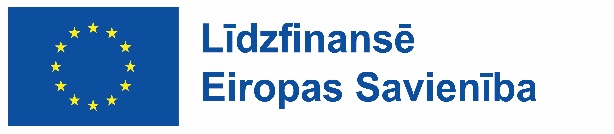 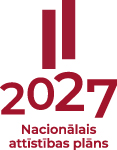 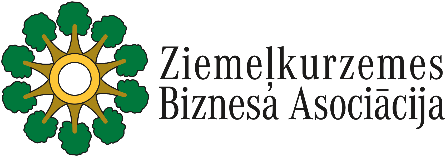 Rīcība ELFLA4: Uz vietējās kopienas vajadzībām balstītas publiskās infrastruktūras izveideAtbalsta apmērs235 000,00 EUR Atbilstošā MK noteikumu Nr.580 23.punktā minētā darbībaAtbalstu aktivitātē "Kopienu spēcinošas un vietas attīstību sekmējošas iniciatīvas" atbilstoši vietējās attīstības stratēģijai piešķir vietējās teritorijas (tostarp dabas un kultūras objektu) sakārtošanai, lai uzlabotu pakalpojumu pieejamību, kvalitāti un sasniedzamību, un sabiedrisko aktivitāšu (tostarp viedo ciemu, apmācības un interešu klubu, kultūras, vides aizsardzības, sporta un citu brīvā laika pavadīšanas veidu) dažādošanai.Rīcības apraksts Rīcības ietvaros paredzēts atbalstīt pašvaldību, sabiedrisko un reliģisko organizāciju iniciatīvas infrastruktūras attīstībai publiski izmantojamiem objektiem, to labiekārtošanai/ izveidei un kvalitatīvai piekļuvei: brīvdabas estrādes, parki, atpūtas vietas, dabas takas ar atpūtas elementiem, publiskie sporta aktivitāšu laukumi, kapsētu teritorijas un citas tamlīdzīgas vietējai sabiedrībai aktuālas un publiski pieejamas vietas, kuru izveidi vai labiekārtošanu atbalsta vietējā kopiena (iekļauts jaunā perioda stratēģijas sagatavošanas pagasta SVIDā vai organizēta sabiedriskā ieceres apspriešana, kurā piedalās vismaz 2% no konkrētā pagasta iedzīvotājiem).Fiziska vai juridiska persona, saskaņā ar atbalsta piešķiršanu reglamentējošajiem normatīvajiem aktiem, var saņemt atbalstu vides pieejamības izveidei personām ar dzirdes, redzes vai kustību traucējumiem.Pamata atbalsta intensitāte 70%, kura var tikt palielināta līdz 90% SVVA stratēģijas 3.1.1. sadaļā minētos gadījumos.Priekšroka ir projektiem, kuri vērsti uz kultūrvēsturiskā mantojuma infrastruktūras uzlabošanu un publiskās pieejamības nodrošināšanu. Infrastruktūras projektiem nepieciešams saskaņojums ar vietējo pašvaldību attīstības plānošanas dokumentiem.Maksimālā attiecināmo izmaksu summa vienam projektam50 000 EUR, pašvaldībām – 100 000 EURAtbalsta intensitāte70% - pamata; maksimālais atbalsts līdz 90%, saskaņā ar biedrības “Ziemeļkurzemes biznesa asociācija” Sabiedrības virzītas vietējās attīstības stratēģija 2023 – 2027.gadam 3.1.1. nodaļā aprakstītiem kritērijiem atbalsta intensitātes paaugstināšanai (www.ziemelkurzeme.lv/lv/strategija)Papildu nosacījumi saskaņā ar VRG stratēģijuPasākumā neatbalsta bērnu rotaļu laukumu izveidi, ja vien tā izveide nav iekļauta kompleksā teritorijas labiekārtojuma projektā. Piekrastes pagastos atbalstu nevar saņemt kultūras mantojuma saglabāšanai un publiskās piekrastes infrastruktūras pieejamībai, ja atbalsts ir pieejams EJZAF3 un EJZAF4 rīcībās.Rīcība ELFLA5: Kopienu stiprināšana un sabiedrisko aktivitāšu dažādošanaAtbalsta apmērs155 000,00 EUR Atbilstošā MK noteikumu Nr.580 23.punktā minētā darbībaAtbalstu aktivitātē "Kopienu spēcinošas un vietas attīstību sekmējošas iniciatīvas" atbilstoši vietējās attīstības stratēģijai piešķir vietējās teritorijas (tostarp dabas un kultūras objektu) sakārtošanai, lai uzlabotu pakalpojumu pieejamību, kvalitāti un sasniedzamību, un sabiedrisko aktivitāšu (tostarp viedo ciemu, apmācības un interešu klubu, kultūras, vides aizsardzības, sporta un citu brīvā laika pavadīšanas veidu) dažādošanai.Rīcības apraksts Rīcības ietvaros paredzēts atbalstīt iniciatīvas vietējo iedzīvotāju apmācībām un prasmju apguvei, sabiedrisko organizāciju kapacitātes palielināšanai (telpu labiekārtošana un aprīkošana), kopienu centru izveidei. Kultūras un dabas vērtību izzināšanai un popularizēšanai. Aktīva dzīvesveida veicināšanai, savstarpējās komunikācijas pilnveidei.Pamata atbalsta intensitāte 70%, kura var tikt palielināta līdz 90% SVVA stratēģijas 3.1.1. sadaļā minētos gadījumos.Papildus atbalsts ir projektiem, kas paredz iespēju radīšanu sociālās atstumtības riska grupām iekļauties sabiedrībā, viedo ciemu darbības plānos (stratēģijās) balstītiem pasākumiem. Maksimālā attiecināmo izmaksu summa vienam projektam50 000 EURAtbalsta intensitāte70% - pamata; maksimālais atbalsts līdz 90%, saskaņā ar biedrības “Ziemeļkurzemes biznesa asociācija” Sabiedrības virzītas vietējās attīstības stratēģija 2023 – 2027.gadam 3.1.1. nodaļā aprakstītiem kritērijiem atbalsta intensitātes paaugstināšanai (www.ziemelkurzeme.lv/lv/strategija)Papildu nosacījumi saskaņā ar VRG stratēģijuRīcībā neatbalsta būvniecību, tautas un skatuves tērpu iegādi.